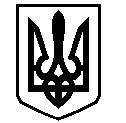 У К Р А Ї Н АВАСИЛІВСЬКА МІСЬКА РАДАЗАПОРІЗЬКОЇ ОБЛАСТІР О З П О Р Я Д Ж Е Н Н Яміського голови28 листопада  2019                                                                                                         № 143Про створення комісії з обстеження внутрішньобудинкових мереж водопостачання та перевірки стану водозабезпечення в багатоквартирному житловому будинку № 3 по вул. Дніпровській в м. Василівка Запорізької областіКеруючись  ст.ст. 30,42 Закону України «Про місцеве самоврядування в Україні» :1. Створити та затвердити склад комісії з обстеження внутрішньобудинкових мереж водопостачання та перевірки стану водозабезпечення в багатоквартирному житловому будинку № 3 по вул. Дніпровській в м. Василівка Запорізької області  (далі - комісія), додається.2. Комісії провести обстеження внутрішньобудинкових мереж водопостачання та перевірити стан водозабезпечення квартир в багатоквартирному житловому будинку № 3 по вул. Дніпровській в м. Василівка Запорізької області . 3. Контроль за виконанням даного розпорядження покласти на заступника міського голови з питань діяльності виконавчих органів ради, начальника відділу комунального господарства та містобудування виконавчого апарату міської ради Борисенка Ю.Л..Міський голова                                                                                                     Л.М. Цибульняк